SACRED HEART CHURCH120 Carawatha Street VillawoodTelephone:  (02) 9644-4026      Email:  office@ihmsefton.org.auAdministrator:	Fr Greg McGregorAssistant Priest:	Fr Thomas AlukkaSUNDAY MASS:		Sunday: 9:00amWEEKDAY MASSES:	Tuesday to Friday – 8:00amCONFESSIONS:		On RequestSunday 15 July 2018: Fifteenth Sunday in Ordinary Time - Year BENTRANCE ANTIPHON:	As for me, in justice I shall behold your face; I shall be filled with the vision of your glory.RESPONSORIAL PSALM:	Lord, show us your mercy and love, and grant us your salvation.GOSPEL ACCLAMATION:	Alleluia, alleluia!  May the Father of our Lord Jesus Christ enlighten the eyes of our hearts that we might see how great is the hope to which we are called. Alleluia!COMMUNION ANTIPHON:	The sparrow finds a home, and the swallow a nest for her young: by your altars, O Lord of hosts, my King and my God. Blessed are they who dwell in your house, for ever singing your praise. VILLAWOOD MASSES:Monday – 16th July	Our Lady of Mount Carmel. No MassTuesday – 17th July	Week 15 of Ordinary Time. No MassWednesday – 18th July	Week 15 of Ordinary Time. No MassThursday – 19th July	Week 15 of Ordinary Time. No MassFriday – 20th July	St Apollinaris, bishop, martyr. Mass 8:00amSaturday – 21st July	St Lawrence of Brindisi, priest, doctor. No MassSunday – 22nd July	16th Sunday in Ordinary Time. Mass 9:00am     Baptism 11:00amSEFTON MASSES:Monday to Friday	9:15amSaturday 	9:15am, 5:30pm (Vigil)Sunday	8:00am, 10:00am, 5:30pmPlease note Fr Thomas and Fr Greg will both be absent from Monday 16th July until Thursday 19th July on a Clergy conference.  There will be no morning mass at either Villawood or Sefton Parishes for these days however there will be a communion service at Sefton on Tuesday, Wednesday and Thursday mornings at 9:15am.  All welcome.Total of both collections last Sunday:	   $409.15  		      Holy Father’s Appeal: $20.00BAPTISM:Please pray for JEREMY NGUYEN as we welcome him into our parish community through the sacrament of Baptism on Sunday, 22nd July 2018.  Let us pray also for his parents and godparents, that the Lord may help them in raising Jeremy in the practice of the faith.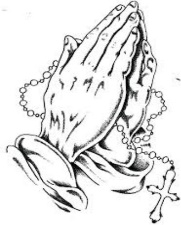 PLANNED GIVING ENVELOPES:Please collect your planned giving envelopes for 2018/2019 from the table in the foyer of the Church, if you haven’t already done so.  If you are unsure of your envelope number, please do not hesitate to give the parish office a call on 9644-4026 Tuesday to Friday 9:30am till 3:30pm.  Receipts for 2017/2018 financial year will be sent out in the next few weeks.SACRAMENTAL DATES FOR 2018Celebration of Reconciliation will be held on Saturday 18th August at 10:30amSacrament of First Holy Communion will be held on Sunday 21st October at 10:30amPlease attend at the office of Sacred Heart Catholic Primary School to enrol for either of these sacraments. CATHOLIC WEEKLY - PULPIT POINTS 15TH JULY 2018• Meet the angel of Sydney’s waterfront• Penshurst priest soars with the Swans• Bishop Robert Barron: The Church must embrace the digital age• Former PM’s tribute to Fr Brian Yates• Movie review: Ant-Man and the Wasp (Disney).OUR LADY OF TERZITOThe feast of Our Lady of Terzito will be celebrated on 29th July 2018 at Our Lady Queen of Peace Church, Gladesville at 1:30pm, with Holy Mass followed by a procession in the street.  A triduum will precede the feast day at OLQP Church with Rosary, Holy Mass and sermon at 7:15pm on Thursday 26, 27 and Saturday 28th July 2018.  All are warmly welcome.CALL FOR WYD08 ANNIVERSARY CHORISTERSDid you sing at the Final Mass for WYD08 Sydney? We are inviting all WYD08 singers to come back for a 10th anniversary Mass to be held at St Mary’s Cathedral, Sydney on Friday 20 July at 5:30pm. For further details and to register go to https://goo.gl/VKoL9t2018 HOLY FATHER’S APPEAL Our thanks go to all of you who opened your hearts and gave generously towards the Holy Father’s Appeal.  Because you chose to give, you have given hope to those who are in most need of our generosity and compassion.  If you missed appeal weekend, you can still give by phoning the Fundraising Office on 1800 753 959.  Thank you.CATHOLICCARE SYDNEYDo you know any seniors in your community who could use a little help at home? Our home care services help seniors to enjoy living independently in their own home with comfort and confidence. Call CCareline on 13 18 19 to find out more.Join the Sydney Catholic Youth Team to raise funds for CatholicCare Sydney’s HOPE program in this year’s City2Surf. We're aiming to raise $75,000 to help vulnerable young mothers and their babies. Challenge yourself and run for HOPE! Register online at https://fundraise.catholiccare.org/city2surf and join the Sydney Catholic Youth Team today! For further information please contact Ashleigh Green on 0419 954 839 or at community@catholiccare.org.auOUR LADY OF MERCY COLLEGE PARRAMATTA Our Lady of Mercy College Parramatta warmly invites you to attend our Open Morning Tour on Wednesday, July 25 2018.  Tour the College and discover how a Mercy Education empowers girls to expand beyond what they know they can be and enjoy a ‘comfortable cup of tea’ with the College Leadership Team. The College is now enrolling for 2020.  Visit www.olmc.nsw.edu.au to reserve your place or contact the Registrar 8838 1222 to discuss how your daughter can become a Mercy Girl.  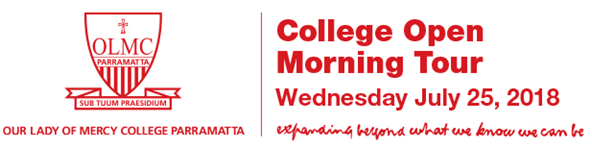 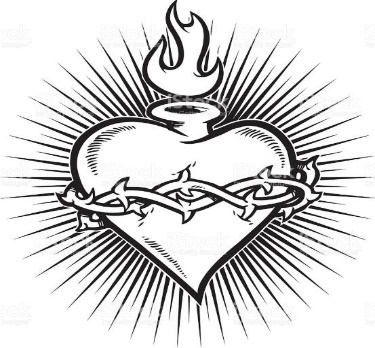 THE CATHOLIC ARCHDIOCESE OF SYDNEY SAFEGUARDING OFFICEIf you or a person close to you has been abused by someone working or ministering within the Archdiocese of Sydney we invite you to contact us. We will listen to you respectfully, offer support and discuss the options you have available to you. Please contact the Safeguarding and Ministerial Integrity Office on        ph 02 9390 5812.